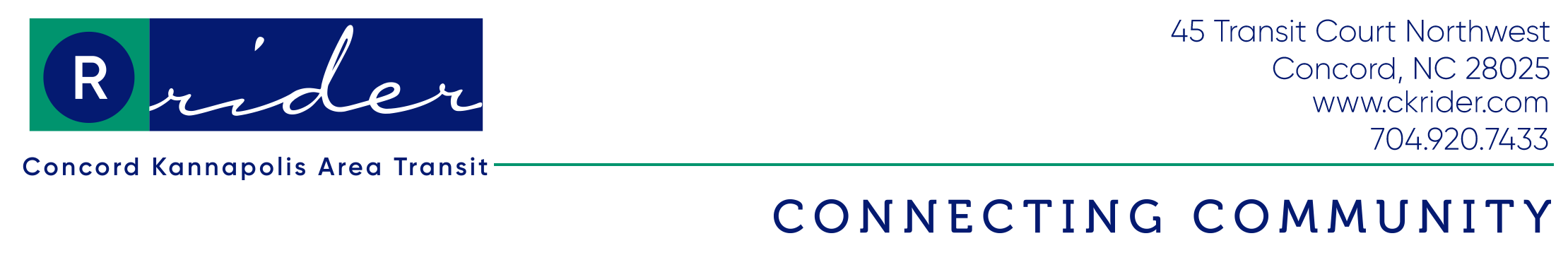 Concord Kannapolis Area Transit (Rider)Paratransit Services45 Transit Ct NWConcord, NC 28025Phone: (704)920-5876/TDD: (800)735-2962www.ckrider.comThank you for inquiring about eligibility for ADA Paratransit Service. Concord Kannapolis Rider Transit's Paratransit Service is a “Safety Net” for people with physical, cognitive or visual disabilities that are functionally unable to independently use the CK Rider fixed route service either all of the time, temporarily or only under certain circumstances. Enclosed are the ADA Paratransit Application and the Rider Transit ADA Paratransit How to Ride Guide that explains ADA Paratransit Service. Please read the ADA Paratransit How to Ride Guide carefully before completing your application.The Steps in the Eligibility Process1. Request the application packet.2. Complete all questions on the Paratransit Application that follows this page.3. Submit your application to your physician, or other professional, to complete the professional verification section.4. Mail your signed and completed application and professional verification form to:Concord Kannapolis Area Transit (Rider) Paratransit Services45 Transit Ct NW Concord, NC 280255. You will be asked to attend/participate with an in-person interview and functional assessment. Your eligibility will be determined within 21 days from the date you complete your in-person interview and functional assessment. You will be notified by letter as to your eligibility status.6. If you do not receive written notice of Rider Transit's decision within 21 days, you may request paratransit services until a decision has been made by calling (704)920-5876 or TDD (800) 735-2962.An incomplete application will be returned and will delay processing.EVERY QUESTION MUST BE ANSWERED AND LEGIBLE.Please Complete ALL Sections of this form.  An incomplete application will be returned.  The information you provide will help determine what type of transportation service is the right service for you.  All information will remain confidential. APPLICANT INFORMATION (PLEASE PRINT)                                       First Name			          _____Middle Initial _______Last Name			___________________          Date of Birth__________________ Sex:          Male	    FemaleMailing Address				          _______________________	Apt#_________________City			          _____  State______________ Zip________________ County________________________Home Address (if different from mailing) 			          ________________________________________Name of Facility/Apartment Building			          _______________Gate Code_______________________Phone Number (daytime)	___________________________	(evening) _______________________________Cellular Phone 	______________________________	TTY for hearing impaired _______________________________Email address 			          ____________________________________________________        New Application 	     OR		Recertification (ID# ___________________)Please send me information in an alternate format:      Large Print	        Audio Tape		Braille		 CD		Español		Other _____________________	Please provide the name of a LOCAL relative/friend in case of an emergencyName _________________________________	Relationship ______________________________________________Phone (daytime)_________________________	Phone (evening) ___________________________________________How do you travel now?  Please check all that apply to you.Walk		Drive a car		Ride in someone else’s car		TaxiBicycle		Paratransit		Rider Transit Fixed Bus Route		Other	List you common trips and the places you most often travel:Trip Destination: Building Location/Name __________________________________________________________________________________________________________________________________________________________________Number and Street Address				City				Zip CodeTrip Destination:Building Location/Name __________________________________________________________________________________________________________________________________________________________________Number and Street Address				City				Zip CodeTrip Destination:Building Location/Name __________________________________________________________________________________________________________________________________________________________________Number and Street Address				City				Zip CodeDo you have a cognitive or physical disability that sometimes or all of the time causes you to be unable to get on, ride, and get off of the fixed-route buses by yourself without help from another person?Yes (please explain)		No	___________________________________________________________________________________________What types of disabilities cause you to be unable to use Rider Transit’s Fixed Route Buses?Physical Disabilities	Visual Impairments/Blindness	      Developmental DisabilityMental Illness		Recent Surgery		Other _______________________________________________When was your disability diagnosed?____________________________________Month/yearIs your disability considered stable? 		Yes			NoIs your disability considered progressive?	Yes			NoIs you disability considered temporary?		Yes (please explain)	No__________________________________________________________________________________________________Paratransit Operators are unable to perform the duties of a Personal Care Attendant (PCA).  Will you need to travel with a PCA or someone to assist you when you use paratransit?Yes; always (please explain)		Yes; sometimes (please explain)			No____________________________________________________________________________________________________________________________________________________________________________________________________Can you wait for a Rider Transit Fixed Route Bus?Yes, if there is a bench or shelter	Yes, less than 15 minutes		No		Other ______________________________________________________________________________________How far can you walk on level ground without a mobility aid?	Less than 1 block 	1 block		2 blocks	3 or more blocksHow afar can you walk on level ground with your mobility aid? Less than 1 block 	1 block		2 blocks	3 or more blocksWhich of these mobility aids do you currently use when travelling? (Please check all that apply)White cane			Powered wheelchair			WalkerSingle Point/Quad cane		Powered scooter/cart			Walker with seatCrutches			Manual wheelchair			Portable oxygenLeg brace			Power assist wheelchair			Prosthetic/OrthoticService animal			Communication board			NoneOther ______________________________________________________________________________________If you checked manual wheelchair, power wheelchair, power assist wheelchair, or powered scooter/cart, please provide the following information: Is your mobility device oversized?						Yes		NoDoes your mobility device weigh over 600 pounds when occupied?		Yes		NoDo you know the weight of you and your wheelchair/scooter combined?	Yes		NoIf so, please provide total weight in lbs. __________________________ What is the Make and Model of your wheelchair or scooter?Make _______________________________ Model ________________________________________	What is the width of your wheelchair or scooter in inches? _________________________________What is the length of your wheelchair or scooter in inches? ________________________________If you use a power wheelchair or scooter, Rider Transit will need to verify what you and your wheelchair weigh together.  Rider Transit Paratransit vehicles lifts are designed to lift 600 to 800 pounds depending on the paratransit vehicle type. CURRENT USE OF Rider Transit’s FIXED ROUTE BUSESDo you use Rider Transit’s Fixed Route Buses by yourself?		Yes		NoIf Yes, how often?__________________________	Which routes do you use?When was the last time you use Rider Transit’s Fixed Route Buses by yourself?_________________________________Do you need someone to travel with you when you travel in the community or when you use Rider Transit’s Fixed Route Buses?		Yes, always		Yes, sometimes		NoHave you ever had training on how to travel around the community or how to use Rider Transit’s Fixed Route Buses?				Yes			No			Never RiddenFUNCTIONAL ABILITIES- USING FIXED ROUTE BUSES	Please check all that apply based on your ability to independently ride the Fixed Route Buses. I can get to and from bus stops that are not too far.The severity of my disability or health condition can change from day to day. I can ride the fixed route buses when I am feeling well, but not at other times.I have a disability or health condition which causes me to be unable to ride the fixed route buses when weather is extremely hot.I have a disability or health condition which causes me to be unable to ride the fixed route buses when weather is extremely cold. I am unable to travel on the fixed route buses when there is rain and wind due to my disability or health condition.I can get to and from bus stops only if there are curb cuts and level sidewalks.I have difficulty understanding or remembering all things I would have to do to use the fixed route buses. I can use the fixed route buses if it is someplace I go all the time.I am unable to travel on the fixed route buses during periods of darkness due to my disability or health condition.I can never use the fixed route buses by myself.I am not able to use the fixed route buses by myself for other reasons.  Please explainCERTIFICATION OF APPLICANT	I understand the information I provide on this application is true and correct to the best of my knowledge.  The purpose of this application is to determine if I am eligible to use Paratransit Services, or if at times I can ride the Concord Kannapolis Transit fixed route buses.  I understand that falsification of information could result in a loss of Paratransit Services as well as a penalty under the law. I also understand that at no expense to me, the Concord Kannapolis Area Rider Transit may require that I participate in an in-person evaluation of my travel skills and agree to such a functional evaluation if one is necessary. I agree to notify Concord Kannapolis Rider Transit if my condition changes, if my mobility device has been replaced, if I have a new mobility device, or if I no longer need to use Paratransit services. _______________________________________________________________________     _________________________Signature of Applicant or Guardian if Applicable							DatePerson Completing Application IF NOT the applicant:__________________________________________   _____________________________________________________Name							Relationship to the Applicant__________________________________________   _____________________________________________________Signature						Date__________________________________________   _____________________________________________________Phone Number (daytime)				Phone Number (evening)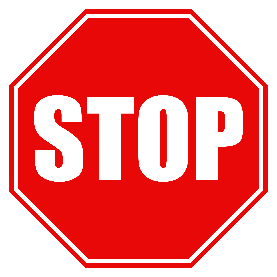 This concludes the applicant’s portion of the application.  The following page MUST be completed by a Medical Professional.PROFESSIONAL VERIFICATION FORM (REQUIRED)Please have this form completed by a medical professional before mailing your application to Rider Transit.  Any medical professional (included those listed below) may sign the application.  If this page is not completed and signed by a medical professional, the application will be returned to you and processing may be delayed. COMPLETED BY A MEDICAL PROFESSIONAL, NOT THE APPLICANTPlease indicate your professional title:        Physician            Physician’s Assistant        RN           LPN           ADN           BSN             NP              Psychiatrist                Psychologist      Case Manager/Social Worker       Chiropractor           PT              OT            SLP             P&O                                   Certified Orientation and Mobility Specialist           Other ________________________________________________Please describe the medical diagnosis, physical or cognitive disability which causes the applicant to be unable to independently use a lift-equipped bus some or all of the time.  Please provide specific details or the application will be returned. ______________________________________________________________________________________________________________________________________________________________________________________________________________________________________________________________________________________________________The ADA regulations state that persons are eligible for paratransit services if they are physically or cognitively unable to independently use lift-equipped public transit services (not discomforted or find difficulty).  ADA paratransit eligibility is not based on the person’s lack of knowledge of bus service, distance from bus service, ability to drive, language ability, or age.  The information you provide will assist in determining under what circumstances this applicant may be eligible for paratransit services. Name of Applicant _______________________________________	DOB ________________________Is this condition temporary?	     No		Yes, for:	4 	6	9	12	monthsThis person 	 IS          	IS NOT  	  able to self-supervise daily activities. Last date of face-to-face contact with the applicant was ________________________________I certify that under penalty of perjury under the laws of the state of North Carolina, that the information contained in the application is true and correct. Signature ________________________________________________ Date _____________________________________Name __________________________________________ Phone Number _____________________________________Clinic/Agency	__________________________________ Address ___________________________________________City	__________________________	State _____________________	Zip ______________________Professional License/Registration/Certification #	 _____________________ Date ___________________